§10-301.  Escrow of fundsEach loan broker shall place fees from consumers, other than bona fide 3rd-party fees, in an escrow account separate from any operating accounts of the business, pending completion of services offered.  With respect to loan brokers offering to arrange for or obtain extensions of credit for consumers, or provide advice or assistance to arrange for or obtain extensions of credit, "completion of services offered" means procurement of credit under the terms agreed to by the parties.  [PL 2005, c. 274, §7 (AMD).]SECTION HISTORYPL 1989, c. 70, §3 (NEW). PL 1993, c. 495, §3 (AMD). PL 2005, c. 274, §7 (AMD). The State of Maine claims a copyright in its codified statutes. If you intend to republish this material, we require that you include the following disclaimer in your publication:All copyrights and other rights to statutory text are reserved by the State of Maine. The text included in this publication reflects changes made through the First Regular and First Special Session of the 131st Maine Legislature and is current through November 1. 2023
                    . The text is subject to change without notice. It is a version that has not been officially certified by the Secretary of State. Refer to the Maine Revised Statutes Annotated and supplements for certified text.
                The Office of the Revisor of Statutes also requests that you send us one copy of any statutory publication you may produce. Our goal is not to restrict publishing activity, but to keep track of who is publishing what, to identify any needless duplication and to preserve the State's copyright rights.PLEASE NOTE: The Revisor's Office cannot perform research for or provide legal advice or interpretation of Maine law to the public. If you need legal assistance, please contact a qualified attorney.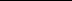 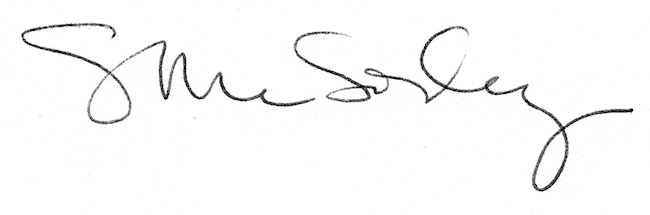 